New research on biology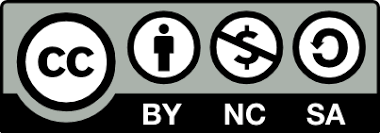 John Joseph Smith1, Peter Robins2, Jessica López3 & Arthur Peterson11	Affiliation 1.2	Affiliation 2.3	Affiliation 3.ResumenCorrespondenceJJ. SmithE-mail: jjsmith@yahoo.esReceived: X month 2020Accepted: X month 2020Published on-line: XX month 2020Nuevas investigaciones en biologíaSe estudiaron animales y se obtuvieron resultados.Palabras clave: Animales; Estudio; Biología.AbstractAnimals were studied and results were obtained..Key words: Animals; Study; Biology.IntroductionHere your first paragraph of introduction.Next paragraphs of introduction, if you need.Materials and methodsDescribe your methods.Materials and methods subsectionContinue describing your methods.ResultsDescribe your results.Results subsectionContinue describing your results.More paragraphs if you need them.DiscussionComment your results.ReferencesFulanito L & Menganito T. 2010. This is the title. This is the journal 3: 22-25. https://doi.org/10.11656/zootaxa.1638.1.20Fulano L, Mengano Y & Zutano N. 2001. This is the title. This is the journal 3: 22-25. https://doi.org/10.12345/1638.1.20EXAMPLE of FIGURES/TABLES and CAPTIONSFigura 1. Curva de crecimiento.Figure 1. Growth Curve.Figura 2. Datos de x respecto a y.Figure 2. Data of x vs. y.Figura 3. Vista frontal y cortes transversales del limbo de Trema micrantha (L.) Blume.  A: cara adaxial; B: cara abaxial; C: vista general de la sección transversal; D, E: detalle de haz vascular y drusas; F, G: detalle de drusas en mesófilo. A, B, C, D, F: microscopía óptica; E, G: microscopía polarizada. co: colénquima; cys: cistolito; dr: drusa; ep: epidermis; gt: tricoma glandular; ngt: tricoma no glandular; pp: parénquima en empalizada; sp: parénquima esponjoso; st: estomas; vb: haz vascular. 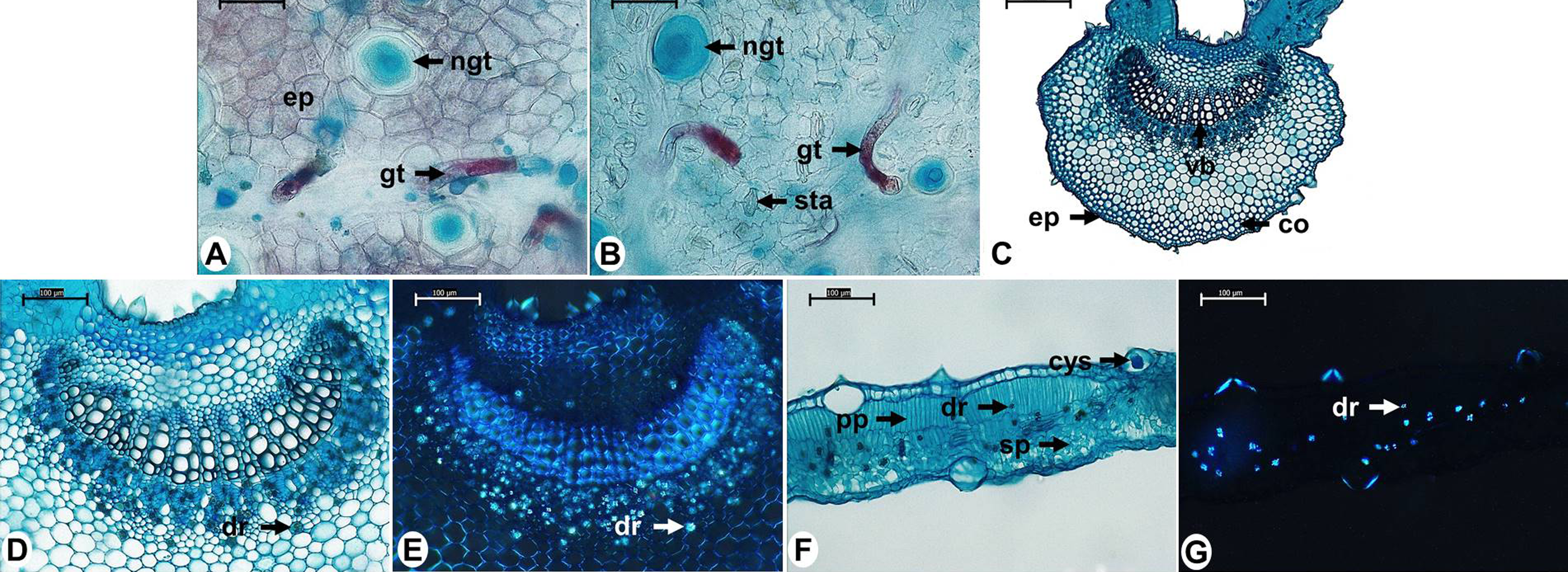 Figure 3. Frontal view and cross-sections of the leaf blade of Trema micrantha (L.) Blume. A: adaxial face; B: abaxial face; C: general view of cross-section; D, E: detail of vascular bundle and druses; F, G: detail of druses in mesophyll. A, B, C, D, F: light microscopy; E, G: polarized microscopy. co: collenchyma; cys: cystolith; dr: druse; ep: epidermis; gt: glandular trichome; ngt: non-glandular trichome; pp: palisade parenchyma; sp: spongy parenchyma; st: stomata; vb: vascular bundle.-: absence of bands; +: up to two bands; ++: two to five bands; +++: above five bands.Tabla 1. Resultados de la prospección fitoquímica de Trema micrantha (L.) Blume a partir de extractos metanólicos foliares.Table 1. Results of the phytochemical prospection of Trema micrantha (L.) Blume from leaf methanolic extracts.METABOLITESRESULTAlkaloids-Monoterpenes and sesquiterpenes++Triterpenes and steroids++Saponins+Anthraquinones-Coumarins-Phenylpropanoglycosides-Cinnamic derivatives+Flavonoids+++Condensed tannins-Hydrolyzable tannins+Reducing sugars+